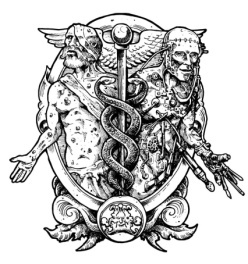 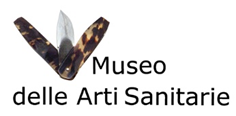 PROGRAMMA DELLA MOSTRA ‘Scienza, Carita’, Arte negli antichi ospedali d’Italia’1 GIUGNO 2019 ore 10.30Convegno inaugurale: Antichi Ospedali e vecchi maestri in Lucania. indirizzo di saluto:Avv. Raffaello De Ruggieri, Sindaco di MateraArch. Francesco Canestrini, Soprintendente Archeologia Belle Arti Paesaggio della BasilicataArch. Carmine Gambardella, Preside del Dipartimento Architettura Unesco  Prof. Severino Montemurro, Presidente Ordine dei Medici di MateraProf. Luigia Melillo, Rettore Pegaso International, MaltaIntervengono:Prof. Gianni Iacovelli, Presidente Accademia Storia dell'Arte Sanitaria di RomaMedicina e società in Basilicata nel MedioevoProf. Antonio Molfese, Direttore del Centro Regionale Lucano dell'Accademia di Storia dell'Arte SanitariaMedicina lucana e magiaAvv. Vincenzo Siniscalchi, già componente del CSMIl fondo Ninni – Siniscalchi presso il Museo delle Arti Sanitarie di NapoliProf. Gennaro Rispoli, Direttore del Museo delle Arti Sanitarie di Napoliil legame tra medicina lucana e Scuola medica napoletana in età modernapresentazione della mostra ‘Scienza, Carità, Arte negli antichi Ospedali d’Italia’Carmela Caccioppoli e Biagio Lafratta, curatori della mostra con il Prof. Gennaro Rispoli e il Gen. Gabriele Lupini8-9 GIUGNO 2019 ore 9.00Congresso La cultura farmaceutica ospedaliera: monastica, civile, militare, a cura dell’Accademia italiana di Storia della Farmacia http://www.accademiaitalianastoriafarmacia.org/images/eventi/convegno-2019/NOTIZIARIO-matera-2019.pdf09 - 12 GIUGNO 2019MH Matera Hotel38° Congresso Nazionale ACOI https://www.acoi.it/00_newsletter/programma_rev01.pdf10 GIUGNO 2019 ore 18.00presentazione del progetto Chirurgia, Storia e Formazione negli ospedaliSaluti delle autorità (lucane e campane)intervengonoProf. Pierluigi Marini, Presidente ACOI Prof. Rispoli, Direttore del Museo delle Arti Sanitarie di Napoli Maggior Generale Gabriele Lupini, Ispettore Nazionale del Corpo Militare della Croce Rossa ItalianaPresentazione del libro * ‘Scienza, Carità, Arte negli antichi Ospedali d’Italia’Ore 19.30: Aperitivo*  Corte interna ex Ospedale S. Rocco di MateraOre 20.00: Concerto della Banda della Croce Rossa Militare Italiana – Piazza S. Giovanni Battista14 GIUGNO 2019 ore 17.30presentazione del libro ‘Genio e follia’ di Liliana Dell’Osso, Direttore della Clinica Psichiatrica dell’Università di Pisa ePresidente del Collegio Nazionale dei Professori di Psichiatriainterviene con l’autrice:Pasquale Doria, giornalista26-27 GIUGNO 2019 ore 10.00Convegno L’uomo in volo e la vita nello spazio, a cura del Corpo Militare Sanitario dell’Aeronautica26/06: La medicina e il volo27/06: La medicina nello spazio *Su prenotazione